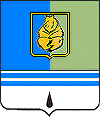 ПОСТАНОВЛЕНИЕАДМИНИСТРАЦИИ ГОРОДА КОГАЛЫМАХанты-Мансийского автономного округа – ЮгрыОт «_09_»_  апреля  _ .		                                         № 838Об организации обучения населениягорода Когалыма мерам пожарнойбезопасностиВ соответствии с Федеральными законами от 21.12.1994 №69-ФЗ                «О пожарной безопасности», от 22.07.2008 №123-ФЗ «Технический регламент о требованиях пожарной безопасности», постановлением Правительства Ханты-Мансийского автономного округа - Югры от 30.06.2006 №146-п              «Об организации обучения мерам пожарной безопасности населения в Ханты-Мансийском автономном округе – Югре»:1. Рекомендовать руководителям организаций всех форм собственности, в том числе руководителям управляющих компаний, товариществ собственников жилья, жилищных кооперативов, садово-огороднических товариществ и гаражных кооперативов города Когалыма, детских дошкольных образовательных учреждений, образовательных учреждений и учреждений дополнительного образования:- проводить противопожарную пропаганду, а также обучать своих работников мерам пожарной безопасности;- при организации обучения мерам пожарной безопасности руководствоваться постановлением Правительства Ханты-Мансийского автономного округа - Югры от 30.06.2006 №146-п «Об организации обучения мерам пожарной безопасности населения в Ханты-Мансийском автономном округе – Югре», приказом Министерства Российской Федерации по делам гражданской обороны, чрезвычайным ситуациям и ликвидации последствий стихийных бедствий от 12.12.2007 №645 «Об утверждении норм пожарной безопасности «Обучение мерам пожарной безопасности работников организаций».2. Отделу по делам гражданской обороны и чрезвычайным ситуациям Администрации города Когалыма (В.М.Пантелеев):2.1. Ежеквартально информировать председателя комиссии по предупреждению и ликвидации чрезвычайных ситуаций и обеспечению пожарной безопасности Администрации города Когалыма (С.В.Подивилов) о результатах информирования и обучения населения мерам пожарной безопасности.2.2. Направить в юридическое управление Администрации города Когалыма текст постановления, его реквизиты, сведения об источнике официального опубликования в порядке и сроки, предусмотренные распоряжением Администрации города Когалыма от 04.10.2011 №198-р              «О мерах по формированию регистра муниципальных нормативных правовых актов Ханты-Мансийского автономного округа – Югры» для дальнейшего направления в Управление государственной регистрации нормативных правовых актов Аппарата Губернатора Ханты-Мансийского автономного округа – Югры.3. Постановление Администрации города Когалыма от 17.09.2009 №1899 «Об организации обучения мерам пожарной безопасности населения в городе Когалыме» считать утратившим силу.4. Опубликовать настоящее постановление в газете «Когалымский вестник» и разместить на официальном сайте Администрации города Когалыма в сети Интернет (www.admkogalym.ru).5. Контроль за выполнением постановления возложить на заместителя Главы города Когалыма С.В.Подивилова.Глава города Когалыма			С.Ф.Какоткин